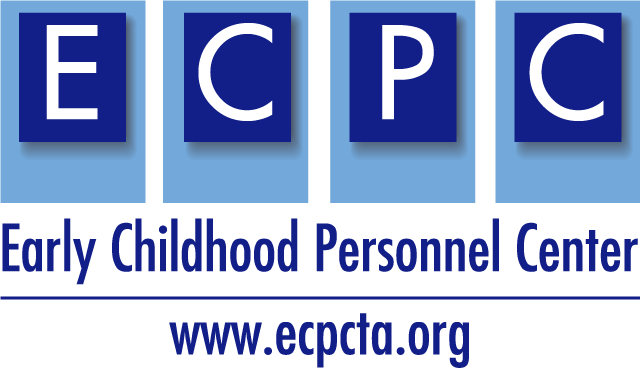 ECPC Checklist for Application ReviewThe ECPC Checklist for Application Review was developed for the U.S. Department of Education Office of Special Education and Rehabilitative Services, Office of Special Education Programs application for new grants under the Individuals with Disabilities Education Act (IDEA).  The guidance contains information and resources for you to use when submitting a new application for funding under the Personnel Development to Improve Services and Results for Children with Disabilities: Personnel Preparation in Special Education, Early Intervention, and Related Services for Personnel Serving Children with Disabilities (CFDA 84.325K) program. This guidance does not replace the OSERS-OSEP application packet, found in its entirety on grants.gov.  Once you have written your project narrative, use this checklist and consider the elements that the Secretary will review and score within your completed application.  What do you need to add, delete, or modify to strengthen this section?What do you need to add, delete, or modify to strengthen this section?What do you need to add, delete, or modify to strengthen this section?What do you need to add, delete, or modify to strengthen this section?This is a product of the Early Childhood Personnel Center (ECPC) awarded to the University of Connecticut Center for Excellence in Developmental Disabilities and was made possible by Cooperative Agreement #H325B170008 which is funded by the U.S. Department of Education, Office of Special Education Programs. However, those contents do not necessarily represent the policy of the Department of Education, and you should not assume endorsement by the Federal Government.​Area of Application Review: Significance                                                                    10 PointsArea of Application Review: Significance                                                                    10 PointsThe extent to which the proposed project will prepare personnel for fields in which shortages have been demonstrated; andThe importance or magnitude of the results or outcomes likely to be attained by the proposed project, especially improvements in teaching and student achievement.How does your proposal address this?The extent to which the proposed project will prepare personnel for fields in which shortages have been demonstrated; andThe importance or magnitude of the results or outcomes likely to be attained by the proposed project, especially improvements in teaching and student achievement.Area of Application Review: Quality of project services        45 PointsArea of Application Review: Quality of project services        45 PointsThe quality and sufficiency of strategies for ensuring equal access and treatment for eligible project participants who are members of groups that have traditionally been underrepresented based on race, color, national origin, gender, age, or disability.In addition:The extent to which the services to be provided by the proposed project reflect up-to-date knowledge from research and effective practice;The extent to which the training or professional development services to be provided by the proposed project are of sufficient quality, intensity, and duration to lead to improvements in practice among the recipients of those services;The extent to which the services to be provided by the proposed project involve the collaboration of appropriate partners for maximizing the effectiveness of project services; and The extent to which the proposed activities constitute a coherent, sustained program of training in the field.How does your proposal address this?The quality and sufficiency of strategies for ensuring equal access and treatment for eligible project participants who are members of groups that have traditionally been underrepresented based on race, color, national origin, gender, age, or disability.In addition:The extent to which the services to be provided by the proposed project reflect up-to-date knowledge from research and effective practice;The extent to which the training or professional development services to be provided by the proposed project are of sufficient quality, intensity, and duration to lead to improvements in practice among the recipients of those services;The extent to which the services to be provided by the proposed project involve the collaboration of appropriate partners for maximizing the effectiveness of project services; and The extent to which the proposed activities constitute a coherent, sustained program of training in the field.Area of Application Review: (c) Quality of project evaluation                                            25 pointsArea of Application Review: (c) Quality of project evaluation                                            25 pointsThe extent to which the methods of evaluation are thorough, feasible, and appropriate to the goals, objectives, and outcomes of the proposed project;The extent to which the goals, objectives, and outcomes to be achieved by the proposed project are clearly specified and measurable;The extent to which the methods of evaluation include the use of objective performance measures that are clearly related to the intended outcomes of the project and will produce quantitative and qualitative data to the extent possible; andThe extent to which the methods of evaluation will provide performance feedback and permit periodic assessment of progress toward achieving intended outcomes.How does your proposal address this?The extent to which the methods of evaluation are thorough, feasible, and appropriate to the goals, objectives, and outcomes of the proposed project;The extent to which the goals, objectives, and outcomes to be achieved by the proposed project are clearly specified and measurable;The extent to which the methods of evaluation include the use of objective performance measures that are clearly related to the intended outcomes of the project and will produce quantitative and qualitative data to the extent possible; andThe extent to which the methods of evaluation will provide performance feedback and permit periodic assessment of progress toward achieving intended outcomes.Area of Application Review: (d) Quality of project  personnel, quality of the management plan, and adequacy of resources                                                                                                                20 pointsArea of Application Review: (d) Quality of project  personnel, quality of the management plan, and adequacy of resources                                                                                                                20 pointsThe extent to which the applicant encourages applications for employment from persons who are members of groups that have traditionally been underrepresented based on race, color, national origin, gender, age, or disability. In addition:The qualifications, including relevant training and experience, of key project personnel; The adequacy of the management plan to achieve the objectives of the proposed project on time and within budget, including clearly defined responsibilities, timelines, and milestones for accomplishing project tasks;  The extent to which the time commitments of the project director and principal investigator and other key project personnel are appropriate and adequate to meet the objectives of the proposed project;  The adequacy of support, including facilities, equipment, supplies, and other resources, from the applicant organization or the lead applicant organization;  and The extent to which the costs are reasonable in relation to the objectives, design, and potential significance of the proposed project. How does your proposal address this?The extent to which the applicant encourages applications for employment from persons who are members of groups that have traditionally been underrepresented based on race, color, national origin, gender, age, or disability. In addition:The qualifications, including relevant training and experience, of key project personnel; The adequacy of the management plan to achieve the objectives of the proposed project on time and within budget, including clearly defined responsibilities, timelines, and milestones for accomplishing project tasks;  The extent to which the time commitments of the project director and principal investigator and other key project personnel are appropriate and adequate to meet the objectives of the proposed project;  The adequacy of support, including facilities, equipment, supplies, and other resources, from the applicant organization or the lead applicant organization;  and The extent to which the costs are reasonable in relation to the objectives, design, and potential significance of the proposed project. 